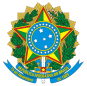 MINISTÉRIO DA EDUCAÇÃOSECRETARIA DE EDUCAÇÃO PROFISSIONAL E TECNOLÓGICAINSTITUTO FEDERAL DE EDUCAÇÃO, CIÊNCIA E TECNOLOGIA DE MINAS GERAISCampus Avançado Piumhi
Direção Geral
GabineteEDITAL 11/2021ANEXO II – CURRICULO VITAE SIMPLIFICADOCHAMADA PÚBLICA PARA SELEÇÃO 2021 DE ESTAGIÁRIOS NA MODALIDADE ESTÁGIO CURRICULAR OBRIGATÓRIO, COM INSCRIÇÃO PARA COMPOSIÇÃO DE VAGAS ABERTAS E EM FLUXO CONTÍNUO PARA CADASTRO DE RESERVA.Atividades extracurriculares que deseja comprovar para fins de pontuação (palestras, congressos, projetos de pesquisa e extensão realizados, bolsa atividade, monitoria, entre outros):DeclaraçãoDeclaro estar de acordo com as condições desta seleção, responsabilizando-me, integralmente, pelas informações prestadas neste currículo (ficha de inscrição).Piumhi (MG), _______ de __________________ de 2021._______________________________________Assinatura do candidatoDADOS PESSOAIS:DADOS PESSOAIS:DADOS PESSOAIS:Nome: Nome: Idade:FORMAÇÃO ACADÊMICA:FORMAÇÃO ACADÊMICA:FORMAÇÃO ACADÊMICA:Curso atual:Curso atual:Curso atual:Instituição:Instituição:Instituição:Início:____/____/________Previsão de conclusão de curso:____/____/________Período atual do curso:___________________Nome do evento:Local:Instituição Promotora: